DESCRIPTIF TYPE ECOPHON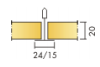 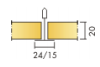 ECOPHON FOCUS A XL                                                                             Le système sera composé de panneaux de plafond en laine de verre type Ecophon Focus XL (Bord A) ép. 20mm en dimensions 1600x600 mm, 1800x600 mm, 2000x600 mm et 2400x600 mm, posés sur cornière de rive en autoportant, profils corridor en acier galvanisé T24, type Connect (montage M16), ou bien porteurs suspendus tous les 0,6 m par des suspentes réglables, entretoises de 0,6m (Montage M46). Le poids du système incluant l’ossature sera de 3 kg/m². La face apparente sera traitée avec un revêtement lisse et homogène Akutex™ FT : une peinture nano poreuse à l’eau, et la face cachée du panneau sera revêtue d'un voile de verre. Les bords seront peints ou naturels (en option).Installation : Le système devra être mis en œuvre selon le schéma de montage M16 et M46 et conformément à la norme NF 68-203 / DTU 58.1. Les panneaux seront facilement démontables. Apparence visuelle : Blanc : Le code couleur NCS le plus proche de la face apparente sera S 0500-N. La réflexion à la lumière sera de 85%. Le niveau de brillance devra être < 1.Performance d’absorption acoustique : Le plafond sera de classe d’absorption acoustique A, avec un coefficient d’absorption acoustique pondéré αw de 1.00 et un coefficient d’absorption pratique αp par bande d’octave de :Les valeurs seront mesurées selon la norme EN ISO 354 et la classification sera selon la norme EN ISO 11654.Classe d'articulation : Performance d’intelligibilité, la classe d'articulation AC (1,5) sera de 180 selon la norme ASTM E 1111 et E 1110.Sécurité incendie : Les panneaux auront une classe de réaction au feu A2-s1, d0 selon la norme EN 13501-1. Le système de suspension sera classé A1. Le panneau en laine de verre sera testé et classé non combustible selon la norme EN ISO 1182.Stabilité mécanique : Les panneaux devront rester 100% stable dans des environnements pouvant atteindre 95% d’humidité relative à une température de 30°C, et seront testés suivant la norme EN 13964 :2014, Annexe F.Qualité de l’air intérieur et bien-être : Les panneaux bénéficieront du niveau d’émission de substances volatiles dans l’air intérieur (Arrêté du 19 avril 2011), de classe A+. Ils seront certifiés M1 selon le label finlandais pour l’ambiance climatique intérieure. Les panneaux seront dépourvus de substances préoccupantes (SVHC) supérieures à 100 ppm, tel que définie par le règlement européen REACH (n°1907/2006).Empreinte environnementale : L’analyse du cycle de vie des panneaux sera réalisée suivant la norme EN 15804 et ISO 14025 et sera vérifiée par une tierce partie dans une DEP (Déclaration Environnement Produit). Les émissions de C02 du panneau durant son cycle de vie ne devront pas excéder 2,97 kg équivalent C02 / m².Circularité : Le minimum de contenu post recyclé des panneaux devra être de 52%. Les panneaux seront 100% recyclables.Marquage CE : Le système sera marqué CE, selon la norme harmonisée EN 13964 :2014 (plafonds suspendus, exigences et méthodes d’essais) incluant une déclaration de performance (Dop).Entretien : Le panneau pourra être épousseté à l’air comprimé ou dépoussiéré à l'aspirateur quotidiennement et / ou nettoyé avec un chiffon humide une fois par semaine.Focus A XLEpHttαp Coefficient d'absorption pratiqueαp Coefficient d'absorption pratiqueαp Coefficient d'absorption pratiqueαp Coefficient d'absorption pratiqueαp Coefficient d'absorption pratiqueαp Coefficient d'absorption pratiqueαwClasse d’absorption acoustiqueFocus A XLmmmm125 Hz250 Hz500 Hz1000 Hz2000 Hz4000 HzαwClasse d’absorption acoustique-20500.100.450.851.001.001.000.75C-202000.500.901.000.901.001.001.00A